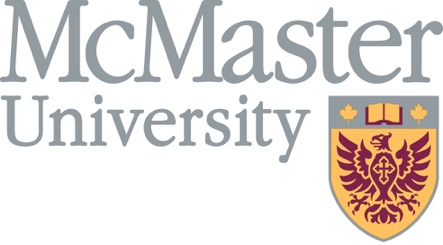 Freedom of Speech Annual Report – August 2022Section A: Institutional Policy You may append additional documentation or institution-specific information as you see fit. Has your institution amended its free speech policy (or policy framework) since the time of your 2021 report? If so, please explain the reason for the change and provide the link to its location on your institutional website.Where are members of the institutional community (or guests) directed when there is a free speech related question or complaint about an event on campus? Please provide contact information. What is your institution’s policy on holding events where there are security concerns? To your knowledge, were there any instances where a non-curricular event did not proceed due to security concerns or their related costs?Section B: ComplaintsYou may append additional documentation or institution-specific information as you see fit. Between August 1, 2021 and July 31, 2022, did any member of the institutional community (or guests) make an official complaint about free speech on campus? If yes, please describe. If there has been an official complaint (or more than one):What were the issues under consideration? Please identify any points of contention (e.g., security costs, safety, student unions and/or groups, operational requirements, etc.). How did the institution manage the free speech complaint(s)? Was the complaint addressed using the procedures set out in the policy? How were issues resolved?Section C: Summary Data Please provide the following summary data for free-speech-related official complaints received by the institution:To the best of your ability, please provide an estimate of the number of non-curricular events held at the institution between August 1, 2021 and July 31, 2022. Non-curricular events include, for example, invited speakers, sporting events, rallies, conferences, etc., as opposed to regular events held as part of an academic program or course. Institutional Comments (if any). Number of official complaints received under the free speech policy relating to curricular and non-curricular events.NoneNumber of official complaints reviewed that did not procee1.NoneNumber of official complaints where the institution determined that the free speech policy was not followed appropriately. NoneNumber of official complaints under the free speech policy that resulted in the institution applying disciplinary or other institutional measures.NoneTo your knowledge, were any free speech complaints forwarded to the Ontario Ombudsman? Not to our knowledge